中国新闻奖网络新闻作品参评推荐表（文字消息/文字评论/新闻专题/页（界）面设计）作品标题作品标题作品标题阿富准铁路为野生动物设34处迁徙通道阿富准铁路为野生动物设34处迁徙通道阿富准铁路为野生动物设34处迁徙通道阿富准铁路为野生动物设34处迁徙通道阿富准铁路为野生动物设34处迁徙通道阿富准铁路为野生动物设34处迁徙通道阿富准铁路为野生动物设34处迁徙通道阿富准铁路为野生动物设34处迁徙通道参评项目参评项目参评项目文字消息文字消息文字消息主创人员主创人员主创人员刘翔刘翔刘翔刘翔刘翔刘翔刘翔刘翔编辑编辑编辑石锋、靳泉、王萌石锋、靳泉、王萌石锋、靳泉、王萌刊播平台刊播平台刊播平台刊播平台石榴云客户端石榴云客户端石榴云客户端石榴云客户端石榴云客户端石榴云客户端石榴云客户端石榴云客户端石榴云客户端石榴云客户端石榴云客户端石榴云客户端石榴云客户端网页地址/二维码网页地址/二维码网页地址/二维码网页地址/二维码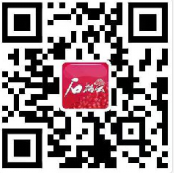 发布日期及时间发布日期及时间发布日期及时间 6日 18时 30分 6日 18时 30分 6日 18时 30分 6日 18时 30分 6日 18时 30分 6日 18时 30分字数字数576字576字576字语种语种汉语自荐作品所获奖项名称省部级或中央主要新闻单位社（台）级二等奖及以上新闻奖自荐作品所获奖项名称省部级或中央主要新闻单位社（台）级二等奖及以上新闻奖自荐作品所获奖项名称省部级或中央主要新闻单位社（台）级二等奖及以上新闻奖自荐作品所获奖项名称省部级或中央主要新闻单位社（台）级二等奖及以上新闻奖自荐作品所获奖项名称省部级或中央主要新闻单位社（台）级二等奖及以上新闻奖自荐作品所获奖项名称省部级或中央主要新闻单位社（台）级二等奖及以上新闻奖自荐作品所获奖项名称省部级或中央主要新闻单位社（台）级二等奖及以上新闻奖注：此栏仅限自荐、他荐作品填写注：此栏仅限自荐、他荐作品填写注：此栏仅限自荐、他荐作品填写注：此栏仅限自荐、他荐作品填写注：此栏仅限自荐、他荐作品填写注：此栏仅限自荐、他荐作品填写注：此栏仅限自荐、他荐作品填写注：此栏仅限自荐、他荐作品填写注：此栏仅限自荐、他荐作品填写注：此栏仅限自荐、他荐作品填写联系人联系人刘翔刘翔刘翔电话电话电话13009668095130096680951300966809513009668095手机13009668095130096680951300966809513009668095电子邮箱电子邮箱453530039@qq.com453530039@qq.com453530039@qq.com453530039@qq.com453530039@qq.com453530039@qq.com453530039@qq.com453530039@qq.com453530039@qq.com453530039@qq.com邮编830000830000830000830000地址地址新疆乌市鸿园北路500号文化创意产业园新疆国际传播中心新疆乌市鸿园北路500号文化创意产业园新疆国际传播中心新疆乌市鸿园北路500号文化创意产业园新疆国际传播中心新疆乌市鸿园北路500号文化创意产业园新疆国际传播中心新疆乌市鸿园北路500号文化创意产业园新疆国际传播中心新疆乌市鸿园北路500号文化创意产业园新疆国际传播中心新疆乌市鸿园北路500号文化创意产业园新疆国际传播中心新疆乌市鸿园北路500号文化创意产业园新疆国际传播中心新疆乌市鸿园北路500号文化创意产业园新疆国际传播中心新疆乌市鸿园北路500号文化创意产业园新疆国际传播中心新疆乌市鸿园北路500号文化创意产业园新疆国际传播中心新疆乌市鸿园北路500号文化创意产业园新疆国际传播中心新疆乌市鸿园北路500号文化创意产业园新疆国际传播中心新疆乌市鸿园北路500号文化创意产业园新疆国际传播中心新疆乌市鸿园北路500号文化创意产业园新疆国际传播中心仅限自荐作品填写仅限自荐作品填写推荐人姓名推荐人姓名推荐人姓名推荐人姓名单位及职称单位及职称电话仅限自荐作品填写仅限自荐作品填写推荐人姓名推荐人姓名推荐人姓名推荐人姓名单位及职称单位及职称电话作品简介阿富准（阿勒泰至富蕴至准东）铁路，是北疆铁路环线的最后一段。铁路途经的新疆卡拉麦里山有蹄类野生动物自然保护区，是我国西北最重要的荒漠生态系统和荒漠有蹄类野生动物保护区，内有普氏野马等国家一级重点保护动物9种，同时还担负着遏制我国第二大沙漠古尔班通古特沙漠扩张的重任。习近平总书记曾对做好卡拉麦里的保护工作作出重要批示。阿富准铁路有130公里穿越保护区，该如何处理好保护与建设的关系，社会关注度高。作品从为野生动物设立34处迁徙通道这个小切口入手，精心选取素材，要言不烦，以事实说话，报道了这一重要新闻。阿富准（阿勒泰至富蕴至准东）铁路，是北疆铁路环线的最后一段。铁路途经的新疆卡拉麦里山有蹄类野生动物自然保护区，是我国西北最重要的荒漠生态系统和荒漠有蹄类野生动物保护区，内有普氏野马等国家一级重点保护动物9种，同时还担负着遏制我国第二大沙漠古尔班通古特沙漠扩张的重任。习近平总书记曾对做好卡拉麦里的保护工作作出重要批示。阿富准铁路有130公里穿越保护区，该如何处理好保护与建设的关系，社会关注度高。作品从为野生动物设立34处迁徙通道这个小切口入手，精心选取素材，要言不烦，以事实说话，报道了这一重要新闻。阿富准（阿勒泰至富蕴至准东）铁路，是北疆铁路环线的最后一段。铁路途经的新疆卡拉麦里山有蹄类野生动物自然保护区，是我国西北最重要的荒漠生态系统和荒漠有蹄类野生动物保护区，内有普氏野马等国家一级重点保护动物9种，同时还担负着遏制我国第二大沙漠古尔班通古特沙漠扩张的重任。习近平总书记曾对做好卡拉麦里的保护工作作出重要批示。阿富准铁路有130公里穿越保护区，该如何处理好保护与建设的关系，社会关注度高。作品从为野生动物设立34处迁徙通道这个小切口入手，精心选取素材，要言不烦，以事实说话，报道了这一重要新闻。阿富准（阿勒泰至富蕴至准东）铁路，是北疆铁路环线的最后一段。铁路途经的新疆卡拉麦里山有蹄类野生动物自然保护区，是我国西北最重要的荒漠生态系统和荒漠有蹄类野生动物保护区，内有普氏野马等国家一级重点保护动物9种，同时还担负着遏制我国第二大沙漠古尔班通古特沙漠扩张的重任。习近平总书记曾对做好卡拉麦里的保护工作作出重要批示。阿富准铁路有130公里穿越保护区，该如何处理好保护与建设的关系，社会关注度高。作品从为野生动物设立34处迁徙通道这个小切口入手，精心选取素材，要言不烦，以事实说话，报道了这一重要新闻。阿富准（阿勒泰至富蕴至准东）铁路，是北疆铁路环线的最后一段。铁路途经的新疆卡拉麦里山有蹄类野生动物自然保护区，是我国西北最重要的荒漠生态系统和荒漠有蹄类野生动物保护区，内有普氏野马等国家一级重点保护动物9种，同时还担负着遏制我国第二大沙漠古尔班通古特沙漠扩张的重任。习近平总书记曾对做好卡拉麦里的保护工作作出重要批示。阿富准铁路有130公里穿越保护区，该如何处理好保护与建设的关系，社会关注度高。作品从为野生动物设立34处迁徙通道这个小切口入手，精心选取素材，要言不烦，以事实说话，报道了这一重要新闻。阿富准（阿勒泰至富蕴至准东）铁路，是北疆铁路环线的最后一段。铁路途经的新疆卡拉麦里山有蹄类野生动物自然保护区，是我国西北最重要的荒漠生态系统和荒漠有蹄类野生动物保护区，内有普氏野马等国家一级重点保护动物9种，同时还担负着遏制我国第二大沙漠古尔班通古特沙漠扩张的重任。习近平总书记曾对做好卡拉麦里的保护工作作出重要批示。阿富准铁路有130公里穿越保护区，该如何处理好保护与建设的关系，社会关注度高。作品从为野生动物设立34处迁徙通道这个小切口入手，精心选取素材，要言不烦，以事实说话，报道了这一重要新闻。阿富准（阿勒泰至富蕴至准东）铁路，是北疆铁路环线的最后一段。铁路途经的新疆卡拉麦里山有蹄类野生动物自然保护区，是我国西北最重要的荒漠生态系统和荒漠有蹄类野生动物保护区，内有普氏野马等国家一级重点保护动物9种，同时还担负着遏制我国第二大沙漠古尔班通古特沙漠扩张的重任。习近平总书记曾对做好卡拉麦里的保护工作作出重要批示。阿富准铁路有130公里穿越保护区，该如何处理好保护与建设的关系，社会关注度高。作品从为野生动物设立34处迁徙通道这个小切口入手，精心选取素材，要言不烦，以事实说话，报道了这一重要新闻。阿富准（阿勒泰至富蕴至准东）铁路，是北疆铁路环线的最后一段。铁路途经的新疆卡拉麦里山有蹄类野生动物自然保护区，是我国西北最重要的荒漠生态系统和荒漠有蹄类野生动物保护区，内有普氏野马等国家一级重点保护动物9种，同时还担负着遏制我国第二大沙漠古尔班通古特沙漠扩张的重任。习近平总书记曾对做好卡拉麦里的保护工作作出重要批示。阿富准铁路有130公里穿越保护区，该如何处理好保护与建设的关系，社会关注度高。作品从为野生动物设立34处迁徙通道这个小切口入手，精心选取素材，要言不烦，以事实说话，报道了这一重要新闻。阿富准（阿勒泰至富蕴至准东）铁路，是北疆铁路环线的最后一段。铁路途经的新疆卡拉麦里山有蹄类野生动物自然保护区，是我国西北最重要的荒漠生态系统和荒漠有蹄类野生动物保护区，内有普氏野马等国家一级重点保护动物9种，同时还担负着遏制我国第二大沙漠古尔班通古特沙漠扩张的重任。习近平总书记曾对做好卡拉麦里的保护工作作出重要批示。阿富准铁路有130公里穿越保护区，该如何处理好保护与建设的关系，社会关注度高。作品从为野生动物设立34处迁徙通道这个小切口入手，精心选取素材，要言不烦，以事实说话，报道了这一重要新闻。阿富准（阿勒泰至富蕴至准东）铁路，是北疆铁路环线的最后一段。铁路途经的新疆卡拉麦里山有蹄类野生动物自然保护区，是我国西北最重要的荒漠生态系统和荒漠有蹄类野生动物保护区，内有普氏野马等国家一级重点保护动物9种，同时还担负着遏制我国第二大沙漠古尔班通古特沙漠扩张的重任。习近平总书记曾对做好卡拉麦里的保护工作作出重要批示。阿富准铁路有130公里穿越保护区，该如何处理好保护与建设的关系，社会关注度高。作品从为野生动物设立34处迁徙通道这个小切口入手，精心选取素材，要言不烦，以事实说话，报道了这一重要新闻。阿富准（阿勒泰至富蕴至准东）铁路，是北疆铁路环线的最后一段。铁路途经的新疆卡拉麦里山有蹄类野生动物自然保护区，是我国西北最重要的荒漠生态系统和荒漠有蹄类野生动物保护区，内有普氏野马等国家一级重点保护动物9种，同时还担负着遏制我国第二大沙漠古尔班通古特沙漠扩张的重任。习近平总书记曾对做好卡拉麦里的保护工作作出重要批示。阿富准铁路有130公里穿越保护区，该如何处理好保护与建设的关系，社会关注度高。作品从为野生动物设立34处迁徙通道这个小切口入手，精心选取素材，要言不烦，以事实说话，报道了这一重要新闻。阿富准（阿勒泰至富蕴至准东）铁路，是北疆铁路环线的最后一段。铁路途经的新疆卡拉麦里山有蹄类野生动物自然保护区，是我国西北最重要的荒漠生态系统和荒漠有蹄类野生动物保护区，内有普氏野马等国家一级重点保护动物9种，同时还担负着遏制我国第二大沙漠古尔班通古特沙漠扩张的重任。习近平总书记曾对做好卡拉麦里的保护工作作出重要批示。阿富准铁路有130公里穿越保护区，该如何处理好保护与建设的关系，社会关注度高。作品从为野生动物设立34处迁徙通道这个小切口入手，精心选取素材，要言不烦，以事实说话，报道了这一重要新闻。阿富准（阿勒泰至富蕴至准东）铁路，是北疆铁路环线的最后一段。铁路途经的新疆卡拉麦里山有蹄类野生动物自然保护区，是我国西北最重要的荒漠生态系统和荒漠有蹄类野生动物保护区，内有普氏野马等国家一级重点保护动物9种，同时还担负着遏制我国第二大沙漠古尔班通古特沙漠扩张的重任。习近平总书记曾对做好卡拉麦里的保护工作作出重要批示。阿富准铁路有130公里穿越保护区，该如何处理好保护与建设的关系，社会关注度高。作品从为野生动物设立34处迁徙通道这个小切口入手，精心选取素材，要言不烦，以事实说话，报道了这一重要新闻。阿富准（阿勒泰至富蕴至准东）铁路，是北疆铁路环线的最后一段。铁路途经的新疆卡拉麦里山有蹄类野生动物自然保护区，是我国西北最重要的荒漠生态系统和荒漠有蹄类野生动物保护区，内有普氏野马等国家一级重点保护动物9种，同时还担负着遏制我国第二大沙漠古尔班通古特沙漠扩张的重任。习近平总书记曾对做好卡拉麦里的保护工作作出重要批示。阿富准铁路有130公里穿越保护区，该如何处理好保护与建设的关系，社会关注度高。作品从为野生动物设立34处迁徙通道这个小切口入手，精心选取素材，要言不烦，以事实说话，报道了这一重要新闻。阿富准（阿勒泰至富蕴至准东）铁路，是北疆铁路环线的最后一段。铁路途经的新疆卡拉麦里山有蹄类野生动物自然保护区，是我国西北最重要的荒漠生态系统和荒漠有蹄类野生动物保护区，内有普氏野马等国家一级重点保护动物9种，同时还担负着遏制我国第二大沙漠古尔班通古特沙漠扩张的重任。习近平总书记曾对做好卡拉麦里的保护工作作出重要批示。阿富准铁路有130公里穿越保护区，该如何处理好保护与建设的关系，社会关注度高。作品从为野生动物设立34处迁徙通道这个小切口入手，精心选取素材，要言不烦，以事实说话，报道了这一重要新闻。阿富准（阿勒泰至富蕴至准东）铁路，是北疆铁路环线的最后一段。铁路途经的新疆卡拉麦里山有蹄类野生动物自然保护区，是我国西北最重要的荒漠生态系统和荒漠有蹄类野生动物保护区，内有普氏野马等国家一级重点保护动物9种，同时还担负着遏制我国第二大沙漠古尔班通古特沙漠扩张的重任。习近平总书记曾对做好卡拉麦里的保护工作作出重要批示。阿富准铁路有130公里穿越保护区，该如何处理好保护与建设的关系，社会关注度高。作品从为野生动物设立34处迁徙通道这个小切口入手，精心选取素材，要言不烦，以事实说话，报道了这一重要新闻。全媒体传播实效稿件于石榴云客户端首发后，人民网、央广网、腾讯、搜狐等国内门户网站迅速进行了转发，形成了热点，让公众关切的问题第一时间得到了回应。稿件于石榴云客户端首发后，人民网、央广网、腾讯、搜狐等国内门户网站迅速进行了转发，形成了热点，让公众关切的问题第一时间得到了回应。稿件于石榴云客户端首发后，人民网、央广网、腾讯、搜狐等国内门户网站迅速进行了转发，形成了热点，让公众关切的问题第一时间得到了回应。稿件于石榴云客户端首发后，人民网、央广网、腾讯、搜狐等国内门户网站迅速进行了转发，形成了热点，让公众关切的问题第一时间得到了回应。稿件于石榴云客户端首发后，人民网、央广网、腾讯、搜狐等国内门户网站迅速进行了转发，形成了热点，让公众关切的问题第一时间得到了回应。稿件于石榴云客户端首发后，人民网、央广网、腾讯、搜狐等国内门户网站迅速进行了转发，形成了热点，让公众关切的问题第一时间得到了回应。稿件于石榴云客户端首发后，人民网、央广网、腾讯、搜狐等国内门户网站迅速进行了转发，形成了热点，让公众关切的问题第一时间得到了回应。稿件于石榴云客户端首发后，人民网、央广网、腾讯、搜狐等国内门户网站迅速进行了转发，形成了热点，让公众关切的问题第一时间得到了回应。稿件于石榴云客户端首发后，人民网、央广网、腾讯、搜狐等国内门户网站迅速进行了转发，形成了热点，让公众关切的问题第一时间得到了回应。稿件于石榴云客户端首发后，人民网、央广网、腾讯、搜狐等国内门户网站迅速进行了转发，形成了热点，让公众关切的问题第一时间得到了回应。稿件于石榴云客户端首发后，人民网、央广网、腾讯、搜狐等国内门户网站迅速进行了转发，形成了热点，让公众关切的问题第一时间得到了回应。稿件于石榴云客户端首发后，人民网、央广网、腾讯、搜狐等国内门户网站迅速进行了转发，形成了热点，让公众关切的问题第一时间得到了回应。稿件于石榴云客户端首发后，人民网、央广网、腾讯、搜狐等国内门户网站迅速进行了转发，形成了热点，让公众关切的问题第一时间得到了回应。稿件于石榴云客户端首发后，人民网、央广网、腾讯、搜狐等国内门户网站迅速进行了转发，形成了热点，让公众关切的问题第一时间得到了回应。稿件于石榴云客户端首发后，人民网、央广网、腾讯、搜狐等国内门户网站迅速进行了转发，形成了热点，让公众关切的问题第一时间得到了回应。稿件于石榴云客户端首发后，人民网、央广网、腾讯、搜狐等国内门户网站迅速进行了转发，形成了热点，让公众关切的问题第一时间得到了回应。推荐理由1.立意高。众多媒体都将目光聚焦阿富准铁路开通运营本身，或关注铁路为沿线带来的经济效益，或关注其对新疆铁路格局的影响，而本文跳脱开来，把视野瞄准其生态意义和社会意义，以野生动物保护为主题进行报道，体现了习近平生态文明思想在新疆的生动践行，具有较高的政治站位和新闻立意。2.文字简。本作品仅用576个字，就将阿富准铁路建设的背景、意义以及在野生动物保护中的措施阐述清楚。作品所选事例突出，数据翔实，逻辑清晰，是一篇短小精悍，信息量充足的硬消息。领导签名：                         （盖单位公章）1.立意高。众多媒体都将目光聚焦阿富准铁路开通运营本身，或关注铁路为沿线带来的经济效益，或关注其对新疆铁路格局的影响，而本文跳脱开来，把视野瞄准其生态意义和社会意义，以野生动物保护为主题进行报道，体现了习近平生态文明思想在新疆的生动践行，具有较高的政治站位和新闻立意。2.文字简。本作品仅用576个字，就将阿富准铁路建设的背景、意义以及在野生动物保护中的措施阐述清楚。作品所选事例突出，数据翔实，逻辑清晰，是一篇短小精悍，信息量充足的硬消息。领导签名：                         （盖单位公章）1.立意高。众多媒体都将目光聚焦阿富准铁路开通运营本身，或关注铁路为沿线带来的经济效益，或关注其对新疆铁路格局的影响，而本文跳脱开来，把视野瞄准其生态意义和社会意义，以野生动物保护为主题进行报道，体现了习近平生态文明思想在新疆的生动践行，具有较高的政治站位和新闻立意。2.文字简。本作品仅用576个字，就将阿富准铁路建设的背景、意义以及在野生动物保护中的措施阐述清楚。作品所选事例突出，数据翔实，逻辑清晰，是一篇短小精悍，信息量充足的硬消息。领导签名：                         （盖单位公章）1.立意高。众多媒体都将目光聚焦阿富准铁路开通运营本身，或关注铁路为沿线带来的经济效益，或关注其对新疆铁路格局的影响，而本文跳脱开来，把视野瞄准其生态意义和社会意义，以野生动物保护为主题进行报道，体现了习近平生态文明思想在新疆的生动践行，具有较高的政治站位和新闻立意。2.文字简。本作品仅用576个字，就将阿富准铁路建设的背景、意义以及在野生动物保护中的措施阐述清楚。作品所选事例突出，数据翔实，逻辑清晰，是一篇短小精悍，信息量充足的硬消息。领导签名：                         （盖单位公章）1.立意高。众多媒体都将目光聚焦阿富准铁路开通运营本身，或关注铁路为沿线带来的经济效益，或关注其对新疆铁路格局的影响，而本文跳脱开来，把视野瞄准其生态意义和社会意义，以野生动物保护为主题进行报道，体现了习近平生态文明思想在新疆的生动践行，具有较高的政治站位和新闻立意。2.文字简。本作品仅用576个字，就将阿富准铁路建设的背景、意义以及在野生动物保护中的措施阐述清楚。作品所选事例突出，数据翔实，逻辑清晰，是一篇短小精悍，信息量充足的硬消息。领导签名：                         （盖单位公章）1.立意高。众多媒体都将目光聚焦阿富准铁路开通运营本身，或关注铁路为沿线带来的经济效益，或关注其对新疆铁路格局的影响，而本文跳脱开来，把视野瞄准其生态意义和社会意义，以野生动物保护为主题进行报道，体现了习近平生态文明思想在新疆的生动践行，具有较高的政治站位和新闻立意。2.文字简。本作品仅用576个字，就将阿富准铁路建设的背景、意义以及在野生动物保护中的措施阐述清楚。作品所选事例突出，数据翔实，逻辑清晰，是一篇短小精悍，信息量充足的硬消息。领导签名：                         （盖单位公章）1.立意高。众多媒体都将目光聚焦阿富准铁路开通运营本身，或关注铁路为沿线带来的经济效益，或关注其对新疆铁路格局的影响，而本文跳脱开来，把视野瞄准其生态意义和社会意义，以野生动物保护为主题进行报道，体现了习近平生态文明思想在新疆的生动践行，具有较高的政治站位和新闻立意。2.文字简。本作品仅用576个字，就将阿富准铁路建设的背景、意义以及在野生动物保护中的措施阐述清楚。作品所选事例突出，数据翔实，逻辑清晰，是一篇短小精悍，信息量充足的硬消息。领导签名：                         （盖单位公章）1.立意高。众多媒体都将目光聚焦阿富准铁路开通运营本身，或关注铁路为沿线带来的经济效益，或关注其对新疆铁路格局的影响，而本文跳脱开来，把视野瞄准其生态意义和社会意义，以野生动物保护为主题进行报道，体现了习近平生态文明思想在新疆的生动践行，具有较高的政治站位和新闻立意。2.文字简。本作品仅用576个字，就将阿富准铁路建设的背景、意义以及在野生动物保护中的措施阐述清楚。作品所选事例突出，数据翔实，逻辑清晰，是一篇短小精悍，信息量充足的硬消息。领导签名：                         （盖单位公章）1.立意高。众多媒体都将目光聚焦阿富准铁路开通运营本身，或关注铁路为沿线带来的经济效益，或关注其对新疆铁路格局的影响，而本文跳脱开来，把视野瞄准其生态意义和社会意义，以野生动物保护为主题进行报道，体现了习近平生态文明思想在新疆的生动践行，具有较高的政治站位和新闻立意。2.文字简。本作品仅用576个字，就将阿富准铁路建设的背景、意义以及在野生动物保护中的措施阐述清楚。作品所选事例突出，数据翔实，逻辑清晰，是一篇短小精悍，信息量充足的硬消息。领导签名：                         （盖单位公章）1.立意高。众多媒体都将目光聚焦阿富准铁路开通运营本身，或关注铁路为沿线带来的经济效益，或关注其对新疆铁路格局的影响，而本文跳脱开来，把视野瞄准其生态意义和社会意义，以野生动物保护为主题进行报道，体现了习近平生态文明思想在新疆的生动践行，具有较高的政治站位和新闻立意。2.文字简。本作品仅用576个字，就将阿富准铁路建设的背景、意义以及在野生动物保护中的措施阐述清楚。作品所选事例突出，数据翔实，逻辑清晰，是一篇短小精悍，信息量充足的硬消息。领导签名：                         （盖单位公章）1.立意高。众多媒体都将目光聚焦阿富准铁路开通运营本身，或关注铁路为沿线带来的经济效益，或关注其对新疆铁路格局的影响，而本文跳脱开来，把视野瞄准其生态意义和社会意义，以野生动物保护为主题进行报道，体现了习近平生态文明思想在新疆的生动践行，具有较高的政治站位和新闻立意。2.文字简。本作品仅用576个字，就将阿富准铁路建设的背景、意义以及在野生动物保护中的措施阐述清楚。作品所选事例突出，数据翔实，逻辑清晰，是一篇短小精悍，信息量充足的硬消息。领导签名：                         （盖单位公章）1.立意高。众多媒体都将目光聚焦阿富准铁路开通运营本身，或关注铁路为沿线带来的经济效益，或关注其对新疆铁路格局的影响，而本文跳脱开来，把视野瞄准其生态意义和社会意义，以野生动物保护为主题进行报道，体现了习近平生态文明思想在新疆的生动践行，具有较高的政治站位和新闻立意。2.文字简。本作品仅用576个字，就将阿富准铁路建设的背景、意义以及在野生动物保护中的措施阐述清楚。作品所选事例突出，数据翔实，逻辑清晰，是一篇短小精悍，信息量充足的硬消息。领导签名：                         （盖单位公章）1.立意高。众多媒体都将目光聚焦阿富准铁路开通运营本身，或关注铁路为沿线带来的经济效益，或关注其对新疆铁路格局的影响，而本文跳脱开来，把视野瞄准其生态意义和社会意义，以野生动物保护为主题进行报道，体现了习近平生态文明思想在新疆的生动践行，具有较高的政治站位和新闻立意。2.文字简。本作品仅用576个字，就将阿富准铁路建设的背景、意义以及在野生动物保护中的措施阐述清楚。作品所选事例突出，数据翔实，逻辑清晰，是一篇短小精悍，信息量充足的硬消息。领导签名：                         （盖单位公章）1.立意高。众多媒体都将目光聚焦阿富准铁路开通运营本身，或关注铁路为沿线带来的经济效益，或关注其对新疆铁路格局的影响，而本文跳脱开来，把视野瞄准其生态意义和社会意义，以野生动物保护为主题进行报道，体现了习近平生态文明思想在新疆的生动践行，具有较高的政治站位和新闻立意。2.文字简。本作品仅用576个字，就将阿富准铁路建设的背景、意义以及在野生动物保护中的措施阐述清楚。作品所选事例突出，数据翔实，逻辑清晰，是一篇短小精悍，信息量充足的硬消息。领导签名：                         （盖单位公章）1.立意高。众多媒体都将目光聚焦阿富准铁路开通运营本身，或关注铁路为沿线带来的经济效益，或关注其对新疆铁路格局的影响，而本文跳脱开来，把视野瞄准其生态意义和社会意义，以野生动物保护为主题进行报道，体现了习近平生态文明思想在新疆的生动践行，具有较高的政治站位和新闻立意。2.文字简。本作品仅用576个字，就将阿富准铁路建设的背景、意义以及在野生动物保护中的措施阐述清楚。作品所选事例突出，数据翔实，逻辑清晰，是一篇短小精悍，信息量充足的硬消息。领导签名：                         （盖单位公章）1.立意高。众多媒体都将目光聚焦阿富准铁路开通运营本身，或关注铁路为沿线带来的经济效益，或关注其对新疆铁路格局的影响，而本文跳脱开来，把视野瞄准其生态意义和社会意义，以野生动物保护为主题进行报道，体现了习近平生态文明思想在新疆的生动践行，具有较高的政治站位和新闻立意。2.文字简。本作品仅用576个字，就将阿富准铁路建设的背景、意义以及在野生动物保护中的措施阐述清楚。作品所选事例突出，数据翔实，逻辑清晰，是一篇短小精悍，信息量充足的硬消息。领导签名：                         （盖单位公章）初评评语领导签名：                         （盖单位公章）                                    年  月  日领导签名：                         （盖单位公章）                                    年  月  日领导签名：                         （盖单位公章）                                    年  月  日领导签名：                         （盖单位公章）                                    年  月  日领导签名：                         （盖单位公章）                                    年  月  日领导签名：                         （盖单位公章）                                    年  月  日领导签名：                         （盖单位公章）                                    年  月  日领导签名：                         （盖单位公章）                                    年  月  日领导签名：                         （盖单位公章）                                    年  月  日领导签名：                         （盖单位公章）                                    年  月  日领导签名：                         （盖单位公章）                                    年  月  日领导签名：                         （盖单位公章）                                    年  月  日领导签名：                         （盖单位公章）                                    年  月  日领导签名：                         （盖单位公章）                                    年  月  日领导签名：                         （盖单位公章）                                    年  月  日领导签名：                         （盖单位公章）                                    年  月  日